SECO Flexo Folder Gluer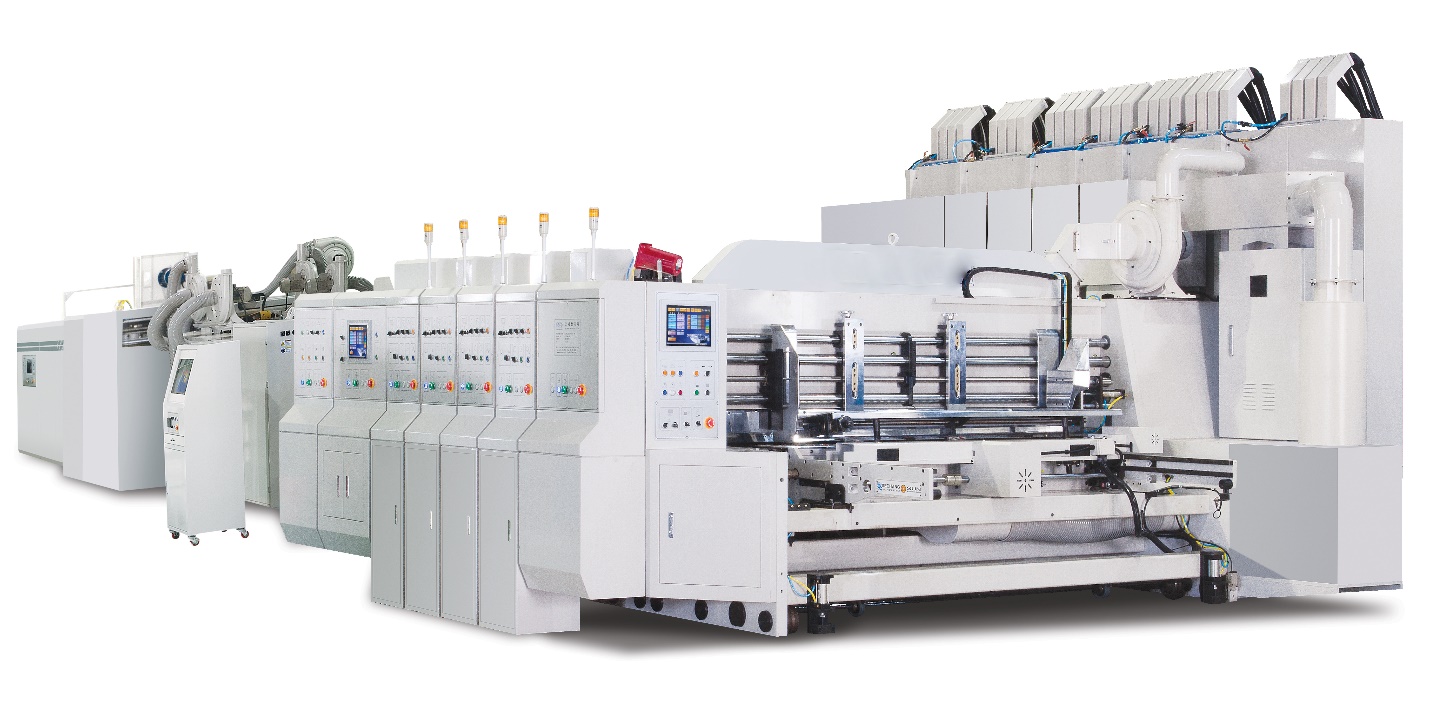 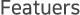 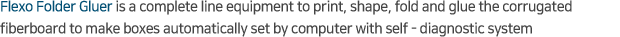 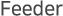 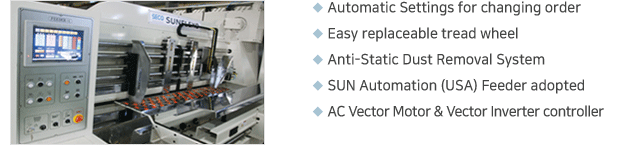 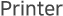 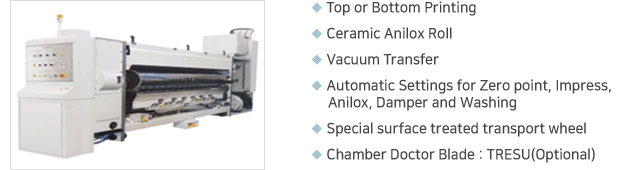 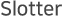 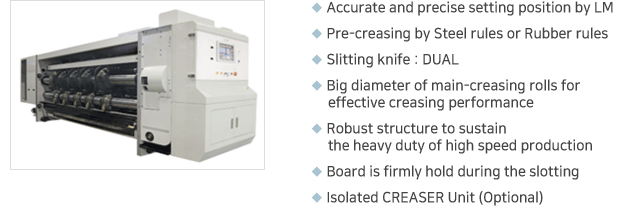 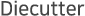 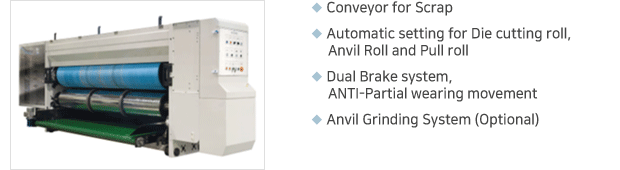 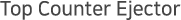 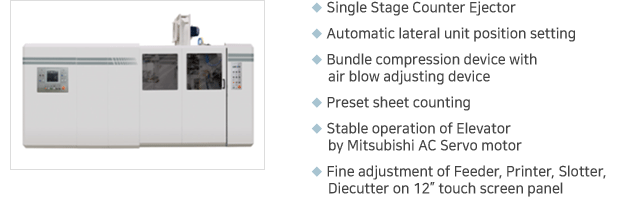 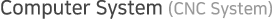 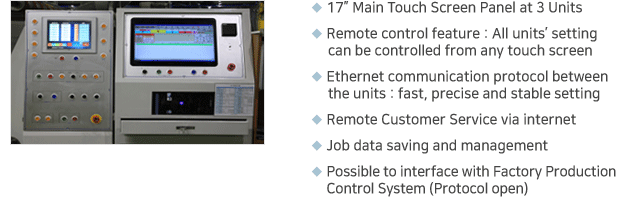 SECO MODELSIZE924-FFG 2/C35” x 94”1228-FFGD 2/C47” x 111”1628-FPSD 2/C63” x 111”1633-FFGD 2/C63" x 130"1634-FFGD 2/C63" x 136"1638-FFGD 2/C63" x 1511644-FFGD 2/C63” x 173”1650-FFG 2/C63” x 198”2038-FFGD 2/C78" x 149"2050-FFG 2/C78” x 198”2350-FFG 2/C          92” x 216”2555-FFGD 2/C98” x 216”